 Application for Clinical/Counselling Psychology role with the Stage II team 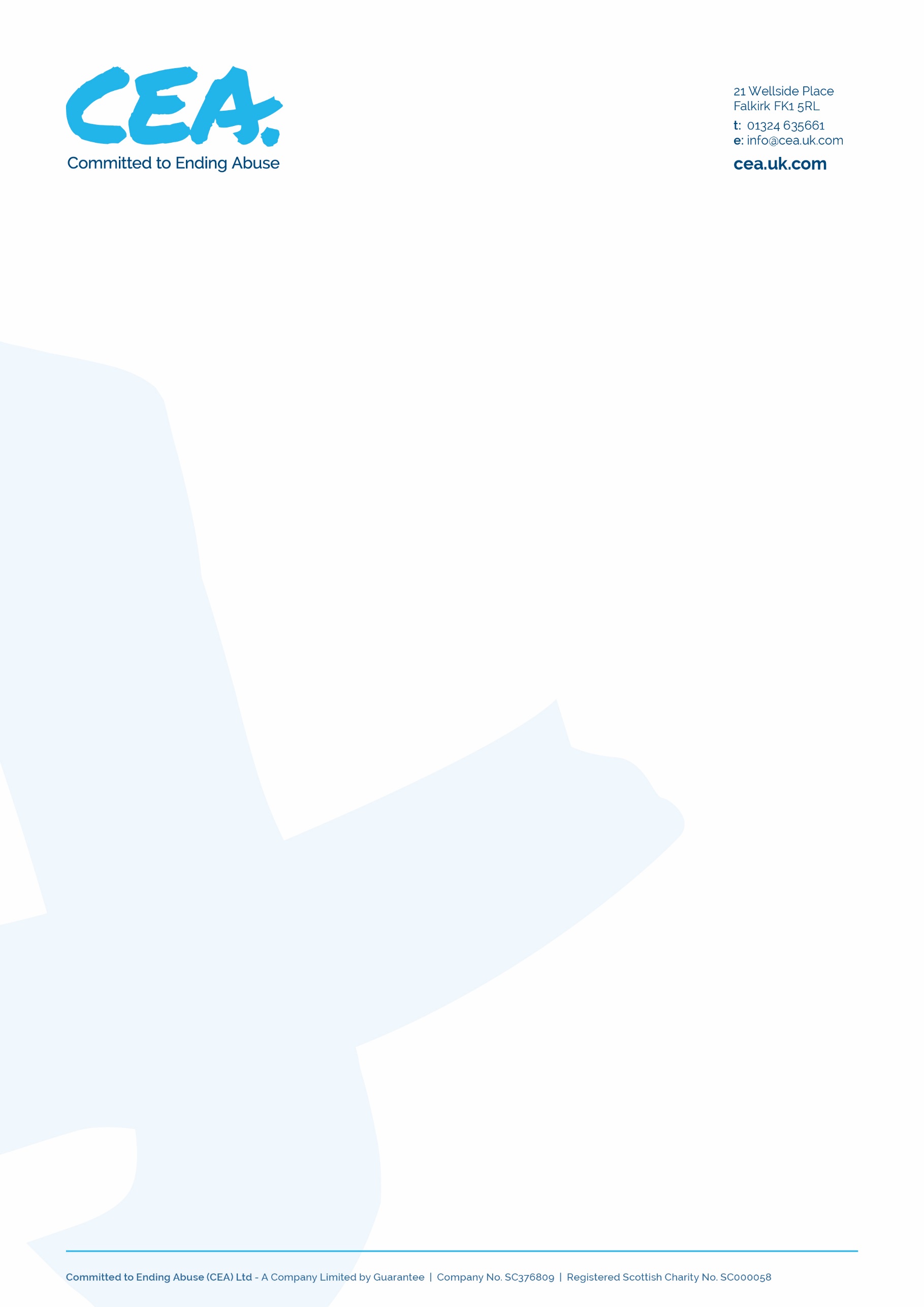 Committed to Ending Abuse (CEA.)Please note that Part A of the form will not be seen by the selection committee.Please complete this form in black ink or type and return it to: Dr.Christina Adamou, CEA., 21 Wellside Place Falkirk FK1 5RL (marked confidential) or email christina@cea.uk.com. Our preference is for applications to be completed electronically. PART A: Personal InformationReferencesPlease list two people whom we can approach as a reference for you. One reference should be provided by your most recent clinical supervisor.Declaration1. I declare that the information in this application is correct and truthful.  If I have misled the Selection Committee, I agree to my disqualification from the selection process or immediate termination of the role.2. I understand that the information provided on this form and obtained from other relevant sources will be used to process my application to become an employee of CEA. and to monitor the recruitment process. I understand that it may also be used to ensure compliance with the law including registration with OSCR etc and for the prevention or detection of crime, to protect public funds, or in other ways as permitted by law.I agree to the processing of my data, in accordance with the Data Protection Act 2018, by CEA Ltd.Signature:						Date:


Part B: EXPERIENCE/EDUCATION/SKILLS/INTERESTSThis part of the application form will be seen by the selection panelPlease feel free to expand the boxes or to provide further information on an additional sheet(s).EDUCATION, TRAINING AND EMPLOYMENT HISTORY
First NameLast nameHome address including postcodeHome address including postcodeAddress for correspondence if different from abovePostcodeAddress for correspondence if different from abovePostcodeTelephone (Home)MobileTelephone (Work)EmailPreferred method of communicationWhere did you hear about this vacancy?Where did you hear about this vacancy?Have you ever been a service user at CEA Ltd?              YES/NOHave you ever been a service user at CEA Ltd?              YES/NOReferee 1Referee 2NameJob titleOrganisationAddress (including postcode)Work Telephone NumberEmailRelationship to youExperience  
Do you have previous experience supporting people who have suffered the effects of abuse? If yes, please include a brief description of your experience, and where applicable, include name of employers/organisations, positions held, from and to dates, reasons for leaving.Date                                     (from  - to)Education or Training Qualification Name of Establishment Date                                     (from  - to)Work Role and Place of WorkShort description of dutiesCOVER LETTER (Please also include the reason you are interested in this role and in working as part of our team and what you will specifically bring to the role).